السِّيرة العلميَّة والوظيفيَّة الاسم الرُّباعي ّ: محمد حسين علي زعيِّن .                                           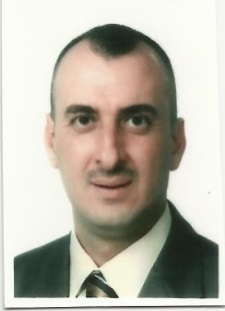 التولَّد : جمهوريَّة العراق – بغداد / 1974م .التَّحصيل العلميّ : دكتوراه في اللغة العربيَّة وآدابها.اللقب العلميّ : أستاذ مساعد ( منذ عام 2009 م ).                     التَّخصُّص الدَّقيق : الصّرف والنّحو  .مكان العمل  : أستاذ الدّراسات العليا والأوليَّة المساعد / وزارة التعليم العالي والبحث العلميّ الكتب المؤلَّفة : أربعة كتب مطبوعة.البحوث المنشورة : نشرَ أكثر من عشرين بحثًا علميًّا في مجلّاتٍ علميَّةٍ مُحَكّمةٍ في داخل العراق وخارجه .المؤتمرات العلميَّة :المشاركة في ثلاثة عشرَ مؤتمرًا علميَّا في داخل العراق وخارجه المقالات العلميَّة : نشر عِدَّة مقالات علميّة وثقافيّة في الصّحف العراقيَّة .المناقشات العلميَّة : ناقش عددًا من رسائل الماجستير وأطاريح الدكتوراه، فضلًا عن الإشراف على رسائل الماجستير وأطاريح الدّكتوراه .نشاطات أخرى :- عضو رابطة التدريسيّين الجامعيّين ( المقر العام ) / بغداد .- عضو الاتحاد العربيّ للمكتبات والمعلومات ( اعلم ).- باحث في المركز الثقافي العراقيّ للخط العربيّ والزخرفة ، وله بحوثٌ ومقالات في مجال الخط العربيّ ، فضلًا عن إلقائه عدّة محاضرات تعنى بالحفاظ على جماليَّة الخط العربيّ- مشارك في عِدَّة دورات تنمية بشريَّة ، فضلًا عن المشاركة في نشاطات منظمات المجتمع المدنيّ في جمهوريَّة العراق .